BOARD MEETING AGENDA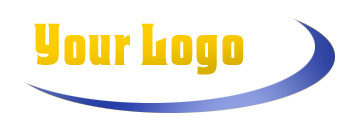 BOARD MEMBERS / ATTENDEES REQUESTED:AGENDACall to OrderWelcome / IntroductionsCommittee Leader RemarksAgenda ItemsAction ItemItem termsItem descriptionItem participants
Attendee RemarksApproval of Previous MinutesExecutive Director ReportVoting / ReportsMeeting PoliciesOther BusinessAdjournmentConvene to Closed Session
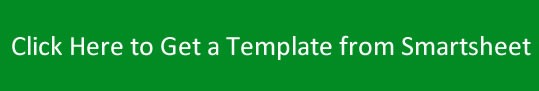 DATE:Thursday, March 17, 2016TIME:10:30 AMLOCATION:Conference Room B, Main OfficeMEETING CHAIR:Sara HudsonSara Hudsonemail:  sarahudson@yourcompany.comphone:  321-456-7890MEETING SCRIBE:Steve HartSteve Hartemail:  stevehart@yourcompany.comphone:  321-456-7891MEETING TITLE:2017 Development Goals2017 Development Goals2017 Development Goals2017 Development GoalsSUPPORTING DOCUMENTS REQUIRED:SUPPORTING DOCUMENTS REQUIRED:Agenda, Previous Meeting Minutes, Financial Reports, etc.Agenda, Previous Meeting Minutes, Financial Reports, etc.Agenda, Previous Meeting Minutes, Financial Reports, etc.Sara HudsonSteve HartSara HudsonSteve HartSteve HartSara HudsonSteve HartSara HudsonSara HudsonSteve HartSara HudsonSteve HartBOARD CHAIR APPROVAL:
(Signature & Date)BOARD SUB-CHAIR APPROVAL:
(Signature & Date)